§351.  ConsolidationConduct denominated theft in this chapter constitutes a single crime embracing the separate crimes such as those heretofore known as larceny, larceny by trick, larceny by bailee, embezzlement, false pretenses, extortion, blackmail, shoplifting and receiving stolen property. An accusation of theft may be proved by evidence that it was committed in any manner that would be theft under this chapter, notwithstanding the specification of a different manner in the complaint, information or indictment, subject only to the power of the court to ensure a fair trial by granting a continuance or other appropriate relief if the conduct of the defense would be prejudiced by lack of fair notice or by surprise. If the evidence is sufficient to permit a finding of guilt of theft in more than one manner, no election among those manners is required.  [PL 2007, c. 475, §11 (AMD).]SECTION HISTORYPL 1975, c. 499, §1 (NEW). PL 1981, c. 317, §7 (AMD). PL 2007, c. 475, §11 (AMD). The State of Maine claims a copyright in its codified statutes. If you intend to republish this material, we require that you include the following disclaimer in your publication:All copyrights and other rights to statutory text are reserved by the State of Maine. The text included in this publication reflects changes made through the First Regular and First Special Session of the 131st Maine Legislature and is current through November 1. 2023
                    . The text is subject to change without notice. It is a version that has not been officially certified by the Secretary of State. Refer to the Maine Revised Statutes Annotated and supplements for certified text.
                The Office of the Revisor of Statutes also requests that you send us one copy of any statutory publication you may produce. Our goal is not to restrict publishing activity, but to keep track of who is publishing what, to identify any needless duplication and to preserve the State's copyright rights.PLEASE NOTE: The Revisor's Office cannot perform research for or provide legal advice or interpretation of Maine law to the public. If you need legal assistance, please contact a qualified attorney.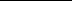 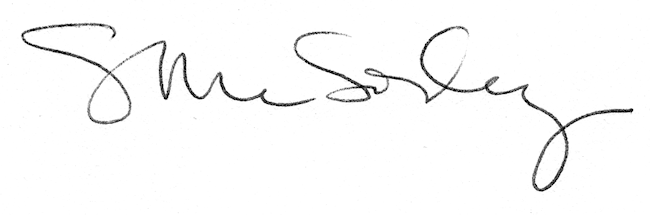 